GUIDELINES

FOR THE CONDUCT OF TESTS

FOR DISTINCTNESS, UNIFORMITY AND STABILITYprepared by (an) expert(s) from Australia to be considered by the
Technical Working Party for Fruit Crops
at its forty-sixth session to be held in Mpumalanga, South Africafrom 2015-08-24to 2015-08-28ASSOCIATED DOCUMENTSThese Test Guidelines should be read in conjunction with the General Introduction and its associated TGP documents.TABLE OF CONTENTS	PAGE1.	Subject of these Test Guidelines	42.	Material Required	43.	Method of Examination	43.1	Number of Growing Cycles	43.2	Testing Place	43.3	Conditions for Conducting the Examination	43.4	Test Design	43.5	Additional Tests	54.	Assessment of Distinctness, Uniformity and Stability	54.1	Distinctness	54.2	Uniformity	64.3	Stability	65.	Grouping of Varieties and Organization of the Growing Trial	66.	Introduction to the Table of Characteristics	76.1	Categories of Characteristics	76.2	States of Expression and Corresponding Notes	76.3	Types of Expression	76.4	Example Varieties	76.5	Legend	87.	Table of Characteristics/Tableau des caractères/Merkmalstabelle/Tabla de caracteres	98.	Explanations on the Table of Characteristics	189.	Literature	1910.	Technical Questionnaire	20Subject of these Test Guidelines	These Test Guidelines apply to all varieties of Vaccinium angustifolium Aiton, Vaccinium corymbosum L., Vaccinium formosum Andrews, Vaccinium myrtilloides Michx., Vaccinium myrtillus L., Vaccinium simulatum Small, Vaccinium virgatum Aiton.Material Required2.1	The competent authorities decide on the quantity and quality of the plant material required for testing the variety and when and where it is to be delivered.  Applicants submitting material from a State other than that in which the testing takes place must ensure that all customs formalities and phytosanitary requirements are complied with. The material is to be supplied in the form of plants in pots with at least three well-developed shoots.2.3	The minimum quantity of plant material, to be supplied by the applicant, should be:5 plants with at least three well-developed shoots.2.4	The plant material supplied should be visibly healthy, not lacking in vigor, nor affected by any important pest or disease. 2.5	The plant material should not have undergone any treatment which would affect the expression of the characteristics of the variety, unless the competent authorities allow or request such treatment.  If it has been treated, full details of the treatment must be given.Method of Examination3.1	Number of Growing Cycles3.1.1	The minimum duration of tests should normally be two independent growing cycles.3.1.2	In particular, it is essential that the fruit bodies produce a satisfactory crop of fruit in each of the two growing cycles.3.1.3	The growing cycle is considered to be the duration of a single growing season, beginning with bud burst (flowering and/or vegetative), flowering and fruit harvest and concluding when the following dormant period ends with the swelling of new season buds.3.2	Testing Place	Tests are normally conducted at one place.  In the case of tests conducted at more than one place, guidance is provided in TGP/9 “Examining Distinctness”. 3.3	Conditions for Conducting the Examination3.3.1	The tests should be carried out under conditions ensuring satisfactory growth for the expression of the relevant characteristics of the variety and for the conduct of the examination.3.4	Test Design3.4.1	Each test should be designed to result in a total of at least 5 plants.3.4.2	The design of the tests should be such that plants or parts of plants may be removed for measurement or counting without prejudice to the observations which must be made up to the end of the growing cycle.3.5	Additional Tests	Additional tests, for examining relevant characteristics, may be established.Assessment of Distinctness, Uniformity and Stability4.1	Distinctness 4.1.1	General Recommendations	It is of particular importance for users of these Test Guidelines to consult the General Introduction prior to making decisions regarding distinctness.  However, the following points are provided for elaboration or emphasis in these Test Guidelines. 4.1.2	Consistent Differences	The differences observed between varieties may be so clear that more than one growing cycle is not necessary.  In addition, in some circumstances, the influence of the environment is not such that more than a single growing cycle is required to provide assurance that the differences observed between varieties are sufficiently consistent.  One means of ensuring that a difference in a characteristic, observed in a growing trial, is sufficiently consistent is to examine the characteristic in at least two independent growing cycles.4.1.3	Clear Differences	Determining whether a difference between two varieties is clear depends on many factors, and should consider, in particular, the type of expression of the characteristic being examined, i.e. whether it is expressed in a qualitative, quantitative, or pseudo-qualitative manner.  Therefore, it is important that users of these Test Guidelines are familiar with the recommendations contained in the General Introduction prior to making decisions regarding distinctness.4.1.4	Number of Plants / Parts of Plants to be Examined	Unless otherwise indicated, for the purposes of distinctness, all observations on single plants should be made on 3 plants or parts taken from each of 3 plants and any other observations made on all plants in the test, disregarding any off-type plants. In the case of observations of parts taken from single plants, the number of parts to be taken from each of the plants should be 3.4.1.5	Method of Observation 	The recommended method of observing the characteristic for the purposes of distinctness is indicated by the following key in the second column of the Table of Characteristics (see document TGP/9 “Examining Distinctness”, Section 4 “Observation of characteristics”):MG:	single measurement of a group of plants or parts of plantsMS:	measurement of a number of individual plants or parts of plantsVG:	visual assessment by a single observation of a group of plants or parts of plantsVS:	visual assessment by observation of individual plants or parts of plantsType of observation:  visual (V) or measurement (M)“Visual” observation (V) is an observation made on the basis of the expert’s judgment.  For the purposes of this document, “visual” observation refers to the sensory observations of the experts and, therefore, also includes smell, taste and touch.  Visual observation includes observations where the expert uses reference points (e.g. diagrams, example varieties, side-by-side comparison) or non-linear charts (e.g. color charts).  Measurement (M) is an objective observation against a calibrated, linear scale e.g. using a ruler, weighing scales, colorimeter, dates, counts, etc.Type of record:  for a group of plants (G) or for single, individual plants (S)For the purposes of distinctness, observations may be recorded as a single record for a group of plants or parts of plants (G), or may be recorded as records for a number of single, individual plants or parts of plants (S).  In most cases, “G” provides a single record per variety and it is not possible or necessary to apply statistical methods in a plant-by-plant analysis for the assessment of distinctness.In cases where more than one method of observing the characteristic is indicated in the Table of Characteristics (e.g. VG/MG), guidance on selecting an appropriate method is provided in document TGP/9, Section 4.2.4.2	UniformityIt is of particular importance for users of these Test Guidelines to consult the General Introduction prior to making decisions regarding uniformity.  However, the following points are provided for elaboration or emphasis in these Test Guidelines: 4.2.2	For the assessment of uniformity, a population standard of 95% and an acceptance probability of at least 1% should be applied.  In the case of a sample size of 5 plants, 0 off-types are allowed.4.3	Stability4.3.1	In practice, it is not usual to perform tests of stability that produce results as certain as those of the testing of distinctness and uniformity.  However, experience has demonstrated that, for many types of variety, when a variety has been shown to be uniform, it can also be considered to be stable.4.3.2	Where appropriate, or in cases of doubt, stability may be further examined by testing a new plant stock to ensure that it exhibits the same characteristics as those shown by the initial material supplied.Grouping of Varieties and Organization of the Growing Trial5.1	The selection of varieties of common knowledge to be grown in the trial with the candidate varieties and the way in which these varieties are divided into groups to facilitate the assessment of distinctness are aided by the use of grouping characteristics.  5.2	Grouping characteristics are those in which the documented states of expression, even where produced at different locations, can be used, either individually or in combination with other such characteristics:  (a) to select varieties of common knowledge that can be excluded from the growing trial used for examination of distinctness;  and (b) to organize the growing trial so that similar varieties are grouped together.5.3	The following have been agreed as useful grouping characteristics:(a) Plant: growth habit (characteristic 2)(b) Fruit: color of skin (after removal of bloom) (characteristic 27)(c) Plant: fruiting type (characteristic 31)(d) Time of beginning of flowering on one-year-old shoot (characteristic 33)(e) Only varieties which fruit on one-year-old and current season's shoots: Time of beginning of flowering on current year’s shoot (characteristic 34)(f) Time of beginning of fruit ripening on one-year-old shoot (characteristic 35)(g) Only varieties which fruit on one-year-old and current season's shoots: Time of beginning of fruit ripening on current year's shoot (characteristic 36)5.4	Guidance for the use of grouping characteristics, in the process of examining distinctness, is provided through the General Introduction and document TGP/9 “Examining Distinctness”. Introduction to the Table of Characteristics6.1	Categories of Characteristics6.1.1	Standard Test Guidelines Characteristics	Standard Test Guidelines characteristics are those which are approved by UPOV for examination of DUS and from which members of the Union can select those suitable for their particular circumstances.6.1.2	Asterisked Characteristics	Asterisked characteristics (denoted by *) are those included in the Test Guidelines which are important for the international harmonization of variety descriptions and should always be examined for DUS and included in the variety description by all members of the Union, except when the state of expression of a preceding characteristic or regional environmental conditions render this inappropriate.6.2	States of Expression and Corresponding Notes6.2.1	States of expression are given for each characteristic to define the characteristic and to harmonize descriptions.  Each state of expression is allocated a corresponding numerical note for ease of recording of data and for the production and exchange of the description.6.2.2	In the case of qualitative and pseudo-qualitative characteristics (see Chapter 6.3), all relevant states of expression are presented in the characteristic.  However, in the case of quantitative characteristics with 5 or more states, an abbreviated scale may be used to minimize the size of the Table of Characteristics.  For example, in the case of a quantitative characteristic with 9 states, the presentation of states of expression in the Test Guidelines may be abbreviated as follows:However, it should be noted that all of the following 9 states of expression exist to describe varieties and should be used as appropriate:6.2.3	Further explanation of the presentation of states of expression and notes is provided in document TGP/7 “Development of Test Guidelines”.6.3	Types of Expression	An explanation of the types of expression of characteristics (qualitative, quantitative and pseudo-qualitative) is provided in the General Introduction.6.4	Example Varieties	Where appropriate, example varieties are provided to clarify the states of expression of each characteristic.6.5	Legend(*)	Asterisked characteristic 	– see Chapter 6.1.2QL	Qualitative characteristic 	– see Chapter 6.3QN	Quantitative characteristic 	– see Chapter 6.3PQ	Pseudo-qualitative characteristic 	– see Chapter 6.3MG, MS, VG, VS 	– see Chapter 4.1.5(a)-(g) See Explanations on the Table of Characteristics in Chapter 8. (+)	See Explanations on the Table of Characteristics in Chapter 8.(H) High chilling variety(L) Low chilling varietyTable of Characteristics/Tableau des caractères/Merkmalstabelle/Tabla de caracteresExplanations on the Table of Characteristics8.1 Explanations covering several characteristicsCharacteristics containing the following key in the second column of the Table of Characteristics should be examined as indicated below:(a)  Observations on the plant should be made on unpruned bushes in the dormant season.
(b)  Observations on the leaf should be made on fully developed leaves in early summer.
(c)  Observations on the inflorescence and flower should be made at the time of full flowering. 
(d)  Unless otherwise stated, observations on the fruit should be made on physiologically ripe fruits.
(e)  Sweetness and acidity should be observed by tasting in comparison to the example varieties.
(f)  The time of beginning of flowering is when 10% of the flowers are fully open.
(g)  The time of beginning of fruit ripening is when 10% of the fruits are ripe.8.2 Explanations for individual characteristicsAd. 1: Plant: vigor
The plant vigor should be considered as the overall abundance of vegetative growth.Ad. 4: One-year-old shoot: length of internode
Observed on 4th internode from the tip.Ad. 19: Unripe fruit: intensity of green color
Observe on late green fruit with bloomAd. 21: Fruit: shape in longitudinal sectionAd. 28: Fruit: firmness
Firmness should be determined by hand in comparison to the example varieties, or measured using a penetrometer.Ad. 32: Time of vegetative bud burst
The time of vegetative bud burst is when the first vegetative buds begin to burst.LiteratureEbert, G., 2005: Anbau von Heidelbeeren und Cranberries.  Ulmer Verlag, Stuttgart, DE.Liebster, G., 1961: Die Kulturheidelbeere.  Parey Verlag, Berlin und Hamburg, DE.Rejman, A., 1994: Pomologia.  PWRiL, Warszawa, PL.Rejman, A., Pliszka, K., 1988: Borówka wysoka.  PWRiL, Warszawa, PL.Sękowski, B., 1993: Pomologia systematyczna.  PWN, Warszawa, PL.Sorge, P., 1984: Beerenobstsorten.  J. Neumann-Neudamm, Melsungen, DE.Technical Questionnaire[End of document]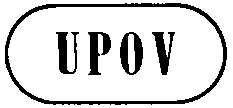 ETG/137/5(proj.1)ORIGINAL:  EnglishDATE:  2015-07-24ETG/137/5(proj.1)ORIGINAL:  EnglishDATE:  2015-07-24INTERNATIONAL UNION FOR THE PROTECTION OF NEW VARIETIES OF PLANTS INTERNATIONAL UNION FOR THE PROTECTION OF NEW VARIETIES OF PLANTS INTERNATIONAL UNION FOR THE PROTECTION OF NEW VARIETIES OF PLANTS INTERNATIONAL UNION FOR THE PROTECTION OF NEW VARIETIES OF PLANTS INTERNATIONAL UNION FOR THE PROTECTION OF NEW VARIETIES OF PLANTS GenevaGenevaGenevaGenevaGenevaDRAFTDRAFTDRAFT Blueberry UPOV Code:  VACCI_ANG; VACCI_COR; VACCI_FOR; VACCI_MYD; VACCI_MYR; VACCI_SIM; VACCI_VIR Vaccinium angustifolium Aiton; Vaccinium corymbosum L.; Vaccinium formosum Andrews; Vaccinium myrtilloides Michx.; Vaccinium myrtillus L.; Vaccinium simulatum Small; Vaccinium virgatum Aiton*Alternative Names:*Alternative Names:*Alternative Names:*Alternative Names:*Alternative Names:*Botanical nameEnglishFrenchGermanSpanishVaccinium angustifolium Aiton, Vaccinium brittonii Porter ex Bickn.Lowbush Blueberry, Upland lowbush blueberryVaccinium corymbosum L., Vaccinium-Corymbosum-HybridaeBlueberry, High Bush BlueberryMyrtille, Myrtille en CorymbeAmerikanische Heidelbeere, KulturheidelbeereArándano americanoVaccinium formosum Andrews, Vaccinium australe SmallSwamp Highbush BlueberryVaccinium myrtilloides Michx.Canada blueberry; Sourtop blueberry; Velvetleaf blueberryKanadische HeidelbeereVaccinium myrtillus L.Bilberry, Blueberry, Whinberry, WhortleberryMyrtilleBlaubeere, HeidelbeereArándano, MirtilloVaccinium simulatum SmallVaccinium virgatum Aiton, Vaccinium ashei J. M. ReadeRabbit-eye blueberry, Southern black blueberryThe purpose of these guidelines (“Test Guidelines”) is to elaborate the principles contained in the General Introduction (document TG/1/3), and its associated TGP documents, into detailed practical guidance for the harmonized examination of distinctness, uniformity and stability (DUS) and, in particular, to identify appropriate characteristics for the examination of DUS and production of harmonized variety descriptions.StateNotesmall3medium5large7StateNotevery small1very small to small2small3small to medium4medium5medium to large6large7large to very large8very large9EnglishfrançaisdeutschespañolExample Varieties Exemples Beispielssorten Variedades ejemploNote/ Nota1. (*) QN VG  (+) (a)Plant: vigorPlante: vigueurPflanze: WuchsstärkePlanta: vigorweakfaibleschwachdébilBluetta, Weymouth3mediummoyennemittelmedioBluejay, Patriot5strongfortestarkfuerteBluecrop, Duke(H), Earliblue(H)72. (*) PQ VG  (a)Plant: growth habitPlante: portPflanze: WuchsformPlanta: porteuprightdresséaufrechterectoIvanhoe1semi uprightdemi dresséhalbaufrechtsemierectoBluetta2spreadingétalébreitwüchsigrastreroJersey, Scintilla(L)33. PQ VG  (a)One-year-old shoot: colorRameau d’un an: couleurEinjähriger Trieb: FarbeRama de un año: colorgreenvertegrünverdePuru1greenish redrouge verdâtregrünlichrotrojo verdosoReka2greyish redrouge grisâtregräulichrotrojo grisáceoBerkeley3reddish yellowjaune rougeâtrerötlichgelbamarillo rojizoHeerma4reddish brownbrun rougeâtrerötlichbraunmarrón rojizoEarliblue(H)5dark redrouge foncédunkelrotrojo oscuroAron64. QN VG  (+) (a)One-year-old shoot: length of internodeshortcourtkurzcorta3mediummoyenmittelmedia5longlonglanglarga7EnglishfrançaisdeutschespañolExample Varieties Exemples Beispielssorten Variedades ejemploNote/ Nota5. (*) QN MS VG  (b)Leaf: lengthFeuille: longueurBlatt: LängeHoja: longitudshortcourtekurzcortaDarrow3mediummoyennemittelmediaBluecrop, Patriot5longlonguelanglargaBerkeley, Collins , Toro76. QN MS VG  (b)Leaf: widthFeuille: largeurBlatt: BreiteHoja: anchuranarrowétroiteschmalestrechaEmil, Heerma, Putte3mediummoyennemittelmediaAma, Bluecrop5broadlargebreitanchaBerkeley, Collins77. QN MS VG  (b)Leaf: ratio length/widthFeuille: rapport longueur/largeurBlatt: Verhältnis Länge/BreiteHoja: relación longitud/anchurasmallpetitkleinpequeñaGretha3mediummoyenmittelmediaPatriot5largegrandgroßgrandeHeerma78. (*) PQ VG  (b)Leaf: shapeFeuille: formeBlatt: FormHoja: formalanceolatelancéoléelanzettlichlanceoladaWeymouth1ovateovaleeiförmigovalPuru2ellipticelliptiqueelliptischelípticaEarliblue(H), Rancocas3oblongoblonguerechteckigoblongaBerkeley, Bluetta, Jersey4EnglishfrançaisdeutschespañolExample Varieties Exemples Beispielssorten Variedades ejemploNote/ Nota9. QL VG  (b)Leaf: color of upper sideFeuille: couleur de la face supérieureBlatt: Farbe der OberseiteHoja: color del hazyellowjaunegelbamarilloGeerdens1greenvertegrünverde210. (*) QN VG  (b)Only varieties with green leaf color: Leaf: intensity of green color on upper sideSeulement variétés à feuilles de couleur verte: Feuille: inten­sité de la couleur verte sur la face supérieureNur Sorten mit grüner Blattfarbe: Blatt: Intensität der Grünfärbung an der OberseiteSólo variedades con hoja de color verde: Hoja: intensidad del color verde del hazlightclairehellclaraEarliblue(H)3mediummoyennemittelmediaBerkeley, Toro5darkfoncéedunkeloscuraDarrow, Weymouth711. (*) QL VG  (b)Leaf: marginFeuille: bordBlatt: RandHoja: margenentireentierganzrandigenteroBlueray, Jersey1serratedentégesägtserradoBrigitta, Rancocas212. QN VG  (a)Flower bud: antho­cyanin colorationBourgeon: pigmenta­tion anthocyaniqueBlütenknospe: AnthocyanfärbungBotón floral: pigmen­tación antociánicaweakfaiblegeringdébilHele3mediummoyennemittelmediaPatriot5strongfortestarkfuerteBluecrop7very strongBrigitta, Collins913. QN MS VG  (c)Inflorescence: length (excluding peduncle)Inflorescence: longueur (à l’ex­clusion du pédoncule)Blütenstand: Länge (ohne Blütenstandsstiel)Inflorescencia: longitud (excluido el pedúnculo)shortcourtekurzcortaBluetta, Collins3mediummoyennemittelmediaDuke(H), Earliblue(H)5longlonguelanglargaBerkeley, Bluecrop7EnglishfrançaisdeutschespañolExample Varieties Exemples Beispielssorten Variedades ejemploNote/ Nota14. PQ VG  (c)Flower: shape of corollaFleur: forme de la corolleBlüte: Form der KroneFlor: forma de la corolaurceolateurcéoléeurnenförmigurceoladaMaru1campanulatecampanuléeglockenförmigacampanada2cylindricalcylindriquezylindrischcilíndricaReka315. (*) QN VG  (c)Flower: size of corolla tubeFleur: taille du tube de la corolleBlüte: Größe der KronenröhreFlor: tamaño del tubo de la corolasmallpetitkleinpequeñoBlueray3mediummoyenmittelmedioHeerma5largegrandgroßgrandeCollins716. (*) QN VG  (c)Flower: anthocyanin coloration of corolla tubeFleur: pigmentation anthocyanique du tube de la corolleBlüte: Anthocyan­färbung der KronenröhreFlor: pigmentación antociánica del tubo de la corolaabsent or very weaknulle ou très faiblefehlend oder sehr geringausente o muy débilMaru1weakfaiblegeringdébilAma3mediummoyennemittelmediaGretha5strongfortestarkfuerteBluecrop717. (*) QN VG  (c)Flower: ridges on corolla tubeFleur: cannelures sur le tube de la corolleBlüte: Rippen an der KronenröhreFlor: aristas en el tubo de la corolaabsentabsentesfehlendausentesVentura (L)1mediumCamellia (L)5highCorona, FL 02-40 (L)7EnglishfrançaisdeutschespañolExample Varieties Exemples Beispielssorten Variedades ejemploNote/ Nota18. QN VG  (d)Fruit cluster: densityBouquet de fruit: densitéFruchtgruppe: DichteRacimos de fruto: densidadsparselâchelockerbajaRahi3mediummoyennemittelmediaToro5densedensedichtaltaTifblue719. (*) QN VG  (+)Unripe fruit: intensity of green colorFruit non mûr: intensité de la couleur verteUnreife Frucht: Intensität der GrünfärbungFruto no maduro: intensidad del color verdelightclairehellclaraHeerma3mediummoyennemittelmediaAma5darkfoncéedunkeloscuraBerkeley720. (*) QN VG  (d)Fruit: sizeFruit: tailleFrucht: GrößeFruto: tamañovery smallZF08-095 (L)1smallpetitkleinpequeñoAma, Sweetcrisp (L)3mediummoyenmittelmedioConcord, Emerald (L)5largegrosgroßgrandeDarrow, FL05-627 (L)721. (*) PQ VG  (+) (d)Fruit: shape in longitudinal sectionFruit: forme en section longitudinaleFrucht: Form im LängsschnittFruto: forma en sección longitudinalellipticelliptiqueelliptischelípticaNorthland1roundarrondirundredondaBluecrop, Jersey2oblateaplatibreitrundoblataEarliblue(H)3EnglishfrançaisdeutschespañolExample Varieties Exemples Beispielssorten Variedades ejemploNote/ Nota22. QN VG  (d)Fruit: attitude of sepalsFruit: port des sépalesFrucht: Haltung der KelchblätterFruto: porte de los sépaloserectdresséaufrechterectoPowderblue1erect to semi-erectdressé à demi-dresséaufrecht bis halbaufrechtentre erecto y semierecto2semi-erectdemi-dresséhalbaufrechtsemierectoTifblue323. QN VG  (d)Fruit: type of sepalsFruit: type de sépalesFrucht: Typ der KelchblätterFruto: tipo de sépalosincurvingincurvéaufgebogenincurvadoDelite1straightdroitgeraderectoPowderblue2reflexedrécurvézurückgebogenrecurvadoTifblue324. QN VG  (d)Fruit: diameter of calyx basinFruit: diamètre de la cuvette du caliceFrucht: Durchmesser der KelchhöhleFruto: diámetro de la cavidad del cálizsmallpetitkleinpequeñoBlueray3mediummoyenmittelmedioBluecrop5largegrandgroßgrandeDarrow725. QN VG  (d)Fruit: depth of calyx basinFruit: profondeur de la cuvette du caliceFrucht: Tiefe der KelchhöhleFruto: profundidad de la cavidad del cálizshallowpeu profondeflachpoco profundaCollins3mediummoyennemittelmediaBlueray5deepprofondetiefprofundaHeidi, Jersey726. (*) QN VG  (d)Fruit: intensity of bloomFruit: intensité de la pruineFrucht: Intensität der BereifungFruto: intensidad de la pruinavery weaktrès faiblesehr geringmuy débilGoldtraube1weakfaiblegeringdébilGretha3mediummoyennemittelmediaAma, Bluetta5strongfortestarkfuerteDarrow, Gila7EnglishfrançaisdeutschespañolExample Varieties Exemples Beispielssorten Variedades ejemploNote/ Nota27. (*) PQ VG  (d)Fruit: color of skin (after removal of bloom)Fruit: couleur de l’épiderme (après retrait de la pruine)Frucht: Farbe der Schale (nach Entfer­nung der Bereifung)Fruto: color de la epidermis (tras quitar la pruina)light bluebleu clairhellblauazul claroBerkeley1medium bluebleu moyenmittelblauazul medioPatriot2dark bluebleu foncédunkelblauazul oscuroHeerma3blue redbleu rougeblaurotrojo azuladoDelite428. (*) QN MG VG  (+) (d)Fruit: firmnessFruit: fermetéFrucht: FestigkeitFruto: firmezasoftmouweichblando3soft to mediumDarrow4mediumintermédiairemittelmedioO’Neil5firmfermefestfirmeDuke(H)7very firmtrès fermesehr festmuy firmeRahi929. (*) QN VG  (d) (e)Fruit: sweetnessFruit: goût sucréFrucht: SüßeFruto: dulzorlowfaiblegeringbajoBluetta3mediummoyenmittelmedioCollins5highfortstarkaltoGoldtraube730. (*) QN VG  (d) (e)Fruit: acidityFruit: aciditéFrucht: SäureFruto: acidezlowfaiblegeringbajaGretha3mediummoyennemittelmediaDarrow5highfortestarkaltaAscorba, Bluecrop7EnglishfrançaisdeutschespañolExample Varieties Exemples Beispielssorten Variedades ejemploNote/ Nota31. (*) QL VG  (c)Plant: fruiting typePlante: type de fructificationPflanze: FruchtungstypPlanta: tipo de fructificaciónon one-year-old shoots onlyseulement sur des rameaux d’un annur an einjährigen Triebensólo en ramas de un añoDarrow, Patriot1on one-year-old and current season shootsBurlington, Concord232. (*) QN MG  (+)Time of vegetative bud burstÉpoque de débourrementZeitpunkt des Aufbruchs der vegetativen KnospeÉpoca de aparición de la yema de maderaearlyprécocefrühtempranaPatriot, Weymouth3mediummoyennemittelmediaBluecrop5latetardivespättardíaBlueray733. (*) QN MG  (f)Time of beginning of flowering on one-year-old shootvery earlytrès précocesehr frühmuy tempranaPatriot1earlyprécocefrühtempranaWeymouth3mediummoyennemittelmediaBerkeley5latetardivespättardíaDarrow7very latetrès tardivesehr spätmuy tardíaJersey934. (*) QN MG  (f)Only varieties which fruit on one-year-old and current season's shoots: Time of beginning of flowering on current year’s shootearlyO’Neil3mediumJU835late7EnglishfrançaisdeutschespañolExample Varieties Exemples Beispielssorten Variedades ejemploNote/ Nota35. (*) QN MG  (g)Time of beginning of fruit ripening on one-year-old shootvery earlyBluetta1earlyBlueray3mediumHeerma5lateDarrow7very lateElizabeth936. (*) QN MG  (g)Only varieties which fruit on one-year-old and current season's shoots: Time of beginning of fruit ripening on current year's shootearlyO’Neil3mediumJU835late737. PQ VGCorolla tube: color of outer sideTube de la corolle : couleur de la face externeKronröhre: Farbe der AußenseiteTubo de la corola: color de la cara externawhiteSouthmoon (L)1greenish whiteHeerma2creamCollins3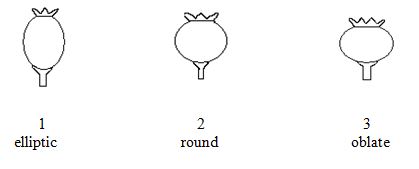 TECHNICAL QUESTIONNAIRETECHNICAL QUESTIONNAIREPage {x} of {y}Reference Number:Reference Number:Application date:Application date:(not to be filled in by the applicant)(not to be filled in by the applicant)TECHNICAL QUESTIONNAIREto be completed in connection with an application for plant breeders’ rightsTECHNICAL QUESTIONNAIREto be completed in connection with an application for plant breeders’ rightsTECHNICAL QUESTIONNAIREto be completed in connection with an application for plant breeders’ rightsTECHNICAL QUESTIONNAIREto be completed in connection with an application for plant breeders’ rightsTECHNICAL QUESTIONNAIREto be completed in connection with an application for plant breeders’ rights1.	Subject of the Technical Questionnaire1.	Subject of the Technical Questionnaire1.	Subject of the Technical Questionnaire1.	Subject of the Technical Questionnaire1.	Subject of the Technical Questionnaire1.1.1Botanical NameVaccinium angustifolium AitonVaccinium angustifolium Aiton[  ]1.1.2Common NameLowbush Blueberry, Upland lowbush blueberryLowbush Blueberry, Upland lowbush blueberry1.2.1Botanical NameVaccinium corymbosum L.Vaccinium corymbosum L.[  ]1.2.2Common NameBlueberry, High Bush BlueberryBlueberry, High Bush Blueberry1.3.1Botanical NameVaccinium formosum AndrewsVaccinium formosum Andrews[  ]1.3.2Common NameSwamp Highbush BlueberrySwamp Highbush Blueberry1.4.1Botanical NameVaccinium myrtilloides Michx.Vaccinium myrtilloides Michx.[  ]1.4.2Common NameCanada blueberry; Sourtop blueberry; Velvetleaf blueberryCanada blueberry; Sourtop blueberry; Velvetleaf blueberry1.5.1Botanical NameVaccinium myrtillus L.Vaccinium myrtillus L.[  ]1.5.2Common NameBilberry, Blueberry, Whinberry, WhortleberryBilberry, Blueberry, Whinberry, Whortleberry1.6.1Botanical NameVaccinium simulatum SmallVaccinium simulatum Small[  ]1.6.2Common Name1.7.1Botanical NameVaccinium virgatum AitonVaccinium virgatum Aiton[  ]1.7.2Common NameRabbit-eye blueberry, Southern black blueberryRabbit-eye blueberry, Southern black blueberry2.	Applicant2.	Applicant2.	ApplicantNameAddressTelephone No.Fax No.E-mail addressBreeder (if different from applicant)Breeder (if different from applicant)3.	Proposed denomination and breeder’s reference3.	Proposed denomination and breeder’s reference3.	Proposed denomination and breeder’s referenceProposed denomination	(if available)Breeder’s referenceTECHNICAL QUESTIONNAIRETECHNICAL QUESTIONNAIREPage {x} of {y}Reference Number:Reference Number:4.	Information on the breeding scheme and propagation of the variety 	4.1 	Breeding schemeVariety resulting from:4.1.1	Crossing(a)	controlled cross	[    ]	(please state parent varieties)(…………………..……………..…)	x	(……………..…………………..…)female parent		male parent(b)	partially known cross	[    ]	(please state known parent variety(ies))(…………………..……………..…)	x	(……………..…………………..…)female parent		male parent(c)	unknown cross	[    ]4.1.2	Mutation	[    ](please state parent variety) 	4.1.3	Discovery and development	[    ](please state where and when discovered and how developed)4.1.4	Other	[    ](please provide details)4.	Information on the breeding scheme and propagation of the variety 	4.1 	Breeding schemeVariety resulting from:4.1.1	Crossing(a)	controlled cross	[    ]	(please state parent varieties)(…………………..……………..…)	x	(……………..…………………..…)female parent		male parent(b)	partially known cross	[    ]	(please state known parent variety(ies))(…………………..……………..…)	x	(……………..…………………..…)female parent		male parent(c)	unknown cross	[    ]4.1.2	Mutation	[    ](please state parent variety) 	4.1.3	Discovery and development	[    ](please state where and when discovered and how developed)4.1.4	Other	[    ](please provide details)4.	Information on the breeding scheme and propagation of the variety 	4.1 	Breeding schemeVariety resulting from:4.1.1	Crossing(a)	controlled cross	[    ]	(please state parent varieties)(…………………..……………..…)	x	(……………..…………………..…)female parent		male parent(b)	partially known cross	[    ]	(please state known parent variety(ies))(…………………..……………..…)	x	(……………..…………………..…)female parent		male parent(c)	unknown cross	[    ]4.1.2	Mutation	[    ](please state parent variety) 	4.1.3	Discovery and development	[    ](please state where and when discovered and how developed)4.1.4	Other	[    ](please provide details)4.	Information on the breeding scheme and propagation of the variety 	4.1 	Breeding schemeVariety resulting from:4.1.1	Crossing(a)	controlled cross	[    ]	(please state parent varieties)(…………………..……………..…)	x	(……………..…………………..…)female parent		male parent(b)	partially known cross	[    ]	(please state known parent variety(ies))(…………………..……………..…)	x	(……………..…………………..…)female parent		male parent(c)	unknown cross	[    ]4.1.2	Mutation	[    ](please state parent variety) 	4.1.3	Discovery and development	[    ](please state where and when discovered and how developed)4.1.4	Other	[    ](please provide details)4.	Information on the breeding scheme and propagation of the variety 	4.1 	Breeding schemeVariety resulting from:4.1.1	Crossing(a)	controlled cross	[    ]	(please state parent varieties)(…………………..……………..…)	x	(……………..…………………..…)female parent		male parent(b)	partially known cross	[    ]	(please state known parent variety(ies))(…………………..……………..…)	x	(……………..…………………..…)female parent		male parent(c)	unknown cross	[    ]4.1.2	Mutation	[    ](please state parent variety) 	4.1.3	Discovery and development	[    ](please state where and when discovered and how developed)4.1.4	Other	[    ](please provide details)4.2	Method of propagating the variety4.2.1      Vegetative propagation(a)	cuttings	[   ](b)	in vitro propagation	[   ](c)	Other (state method)	[   ]..................................................................................................................................................:                                                                                                                                                ::                                                                                                                                                ::................................................................................................................................................:4.2.2       Other	[   ]              (please provide details)..................................................................................................................................................:                                                                                                                                                ::                                                                                                                                                ::................................................................................................................................................:5.	Characteristics of the variety to be indicated (the number in brackets refers to the corresponding characteristic in Test Guidelines;  please mark the note which best corresponds).5.	Characteristics of the variety to be indicated (the number in brackets refers to the corresponding characteristic in Test Guidelines;  please mark the note which best corresponds).5.	Characteristics of the variety to be indicated (the number in brackets refers to the corresponding characteristic in Test Guidelines;  please mark the note which best corresponds).5.	Characteristics of the variety to be indicated (the number in brackets refers to the corresponding characteristic in Test Guidelines;  please mark the note which best corresponds).CharacteristicsExample VarietiesNote5.1 (2)Plant: growth habituprightIvanhoe1[ ]semi uprightBluetta2[ ]spreadingJersey, Scintilla(L)3[ ]5.2 (27)Fruit: color of skin (after removal of bloom)light blueBerkeley1[ ]medium bluePatriot2[ ]dark blueHeerma3[ ]blue redDelite4[ ]5.3 (31)Plant: fruiting typeon one-year-old shoots onlyDarrow, Patriot1[ ]on one-year-old and current season shootsBurlington, Concord2[ ]5.4 (33)Time of beginning of flowering on one-year-old shootvery earlyPatriot1[ ]earlyWeymouth3[ ]mediumBerkeley5[ ]lateDarrow7[ ]very lateJersey9[ ]5.5 (34)Only varieties which fruit on one-year-old and current season's shoots: Time of beginning of flowering on current year’s shootearlyO’Neil3[ ]mediumJU835[ ]late7[ ]5.6 (35)Time of beginning of fruit ripening on one-year-old shootvery earlyBluetta1[ ]earlyBlueray3[ ]mediumHeerma5[ ]lateDarrow7[ ]very lateElizabeth9[ ]5.7 (36)Only varieties which fruit on one-year-old and current season's shoots: Time of beginning of fruit ripening on current year's shootearlyO’Neil3[ ]mediumJU835[ ]late7[ ]6.	Similar varieties and differences from these varieties Please use the following table and box for comments to provide information on how your candidate variety differs from the variety (or varieties) which, to the best of your knowledge, is (or are) most similar.  This information may help the examination authority to conduct its examination of distinctness in a more efficient way.6.	Similar varieties and differences from these varieties Please use the following table and box for comments to provide information on how your candidate variety differs from the variety (or varieties) which, to the best of your knowledge, is (or are) most similar.  This information may help the examination authority to conduct its examination of distinctness in a more efficient way.6.	Similar varieties and differences from these varieties Please use the following table and box for comments to provide information on how your candidate variety differs from the variety (or varieties) which, to the best of your knowledge, is (or are) most similar.  This information may help the examination authority to conduct its examination of distinctness in a more efficient way.6.	Similar varieties and differences from these varieties Please use the following table and box for comments to provide information on how your candidate variety differs from the variety (or varieties) which, to the best of your knowledge, is (or are) most similar.  This information may help the examination authority to conduct its examination of distinctness in a more efficient way.Denomination(s) of variety(ies) similar to your candidate varietyCharacteristic(s) in which your candidate variety differs from the similar variety(ies)Describe the expression of the characteristic(s) for the similar variety(ies)Describe the expression of the characteristic(s) for your candidate varietyExampleFruit: sizesmallmediumComments: Comments: Comments: Comments: 7.	Additional information which may help in the examination of the variety7.1	In addition to the information provided in sections 5 and 6, are there any additional characteristics which may help to distinguish the variety?	Yes	[   ]	No	[   ](If yes, please provide details)7.2	Are there any special conditions for growing the variety or conducting the examination?	Yes	[   ]	No	[   ](If yes, please provide details) 7.3	Other information7.4	A representative color photograph of the variety displaying its main distinguishing feature(s), should accompany the Technical Questionnaire.  The photograph will provide a visual illustration of the candidate variety which supplements the information provided in the Technical Questionnaire. The key points to consider when taking a photograph of the candidate variety are:Indication of the date and geographic locationCorrect labeling (breeder’s reference)Good quality printed photograph (minimum 10 cm x 15 cm) and/or sufficient resolution electronic format version (minimum 960 x 1280 pixels)Further guidance on providing photographs with the Technical Questionnaire is available in document TGP/7 “Development of Test Guidelines”, Guidance Note 35 (http://www.upov.int/tgp/en/).[The link provided may be deleted by members of the Union when developing authorities’ own test guidelines.]7.	Additional information which may help in the examination of the variety7.1	In addition to the information provided in sections 5 and 6, are there any additional characteristics which may help to distinguish the variety?	Yes	[   ]	No	[   ](If yes, please provide details)7.2	Are there any special conditions for growing the variety or conducting the examination?	Yes	[   ]	No	[   ](If yes, please provide details) 7.3	Other information7.4	A representative color photograph of the variety displaying its main distinguishing feature(s), should accompany the Technical Questionnaire.  The photograph will provide a visual illustration of the candidate variety which supplements the information provided in the Technical Questionnaire. The key points to consider when taking a photograph of the candidate variety are:Indication of the date and geographic locationCorrect labeling (breeder’s reference)Good quality printed photograph (minimum 10 cm x 15 cm) and/or sufficient resolution electronic format version (minimum 960 x 1280 pixels)Further guidance on providing photographs with the Technical Questionnaire is available in document TGP/7 “Development of Test Guidelines”, Guidance Note 35 (http://www.upov.int/tgp/en/).[The link provided may be deleted by members of the Union when developing authorities’ own test guidelines.]7.	Additional information which may help in the examination of the variety7.1	In addition to the information provided in sections 5 and 6, are there any additional characteristics which may help to distinguish the variety?	Yes	[   ]	No	[   ](If yes, please provide details)7.2	Are there any special conditions for growing the variety or conducting the examination?	Yes	[   ]	No	[   ](If yes, please provide details) 7.3	Other information7.4	A representative color photograph of the variety displaying its main distinguishing feature(s), should accompany the Technical Questionnaire.  The photograph will provide a visual illustration of the candidate variety which supplements the information provided in the Technical Questionnaire. The key points to consider when taking a photograph of the candidate variety are:Indication of the date and geographic locationCorrect labeling (breeder’s reference)Good quality printed photograph (minimum 10 cm x 15 cm) and/or sufficient resolution electronic format version (minimum 960 x 1280 pixels)Further guidance on providing photographs with the Technical Questionnaire is available in document TGP/7 “Development of Test Guidelines”, Guidance Note 35 (http://www.upov.int/tgp/en/).[The link provided may be deleted by members of the Union when developing authorities’ own test guidelines.]7.	Additional information which may help in the examination of the variety7.1	In addition to the information provided in sections 5 and 6, are there any additional characteristics which may help to distinguish the variety?	Yes	[   ]	No	[   ](If yes, please provide details)7.2	Are there any special conditions for growing the variety or conducting the examination?	Yes	[   ]	No	[   ](If yes, please provide details) 7.3	Other information7.4	A representative color photograph of the variety displaying its main distinguishing feature(s), should accompany the Technical Questionnaire.  The photograph will provide a visual illustration of the candidate variety which supplements the information provided in the Technical Questionnaire. The key points to consider when taking a photograph of the candidate variety are:Indication of the date and geographic locationCorrect labeling (breeder’s reference)Good quality printed photograph (minimum 10 cm x 15 cm) and/or sufficient resolution electronic format version (minimum 960 x 1280 pixels)Further guidance on providing photographs with the Technical Questionnaire is available in document TGP/7 “Development of Test Guidelines”, Guidance Note 35 (http://www.upov.int/tgp/en/).[The link provided may be deleted by members of the Union when developing authorities’ own test guidelines.]8.	Authorization for release	(a)	Does the variety require prior authorization for release under legislation concerning the protection of the environment, human and animal health?		Yes	[   ]	No	[   ]	(b)	Has such authorization been obtained?		Yes	[   ]	No	[   ]	If the answer to (b) is yes, please attach a copy of the authorization.8.	Authorization for release	(a)	Does the variety require prior authorization for release under legislation concerning the protection of the environment, human and animal health?		Yes	[   ]	No	[   ]	(b)	Has such authorization been obtained?		Yes	[   ]	No	[   ]	If the answer to (b) is yes, please attach a copy of the authorization.8.	Authorization for release	(a)	Does the variety require prior authorization for release under legislation concerning the protection of the environment, human and animal health?		Yes	[   ]	No	[   ]	(b)	Has such authorization been obtained?		Yes	[   ]	No	[   ]	If the answer to (b) is yes, please attach a copy of the authorization.8.	Authorization for release	(a)	Does the variety require prior authorization for release under legislation concerning the protection of the environment, human and animal health?		Yes	[   ]	No	[   ]	(b)	Has such authorization been obtained?		Yes	[   ]	No	[   ]	If the answer to (b) is yes, please attach a copy of the authorization.TECHNICAL QUESTIONNAIREPage {x} of {y}Reference Number:9. 	Information on plant material to be examined or submitted for examination9.1	The expression of a characteristic or several characteristics of a variety may be affected by factors, such as pests and disease, chemical treatment (e.g. growth retardants or pesticides), effects of tissue culture, different rootstocks, scions taken from different growth phases of a tree, etc.9.2	The plant material should not have undergone any treatment which would affect the expression of the characteristics of the variety, unless the competent authorities allow or request such treatment.  If the plant material has undergone such treatment, full details of the treatment must be given.  In this respect, please indicate below, to the best of your knowledge, if the plant material to be examined has been subjected to: (a)	Microorganisms (e.g. virus, bacteria, phytoplasma)	Yes  [   ]	No  [   ](b)	Chemical treatment (e.g. growth retardant, pesticide) 	Yes  [   ]	No  [   ](c)	Tissue culture	Yes  [   ]	No  [   ](d)	Other factors 	Yes  [   ]	No  [   ]Please provide details for where you have indicated “yes”.9. 	Information on plant material to be examined or submitted for examination9.1	The expression of a characteristic or several characteristics of a variety may be affected by factors, such as pests and disease, chemical treatment (e.g. growth retardants or pesticides), effects of tissue culture, different rootstocks, scions taken from different growth phases of a tree, etc.9.2	The plant material should not have undergone any treatment which would affect the expression of the characteristics of the variety, unless the competent authorities allow or request such treatment.  If the plant material has undergone such treatment, full details of the treatment must be given.  In this respect, please indicate below, to the best of your knowledge, if the plant material to be examined has been subjected to: (a)	Microorganisms (e.g. virus, bacteria, phytoplasma)	Yes  [   ]	No  [   ](b)	Chemical treatment (e.g. growth retardant, pesticide) 	Yes  [   ]	No  [   ](c)	Tissue culture	Yes  [   ]	No  [   ](d)	Other factors 	Yes  [   ]	No  [   ]Please provide details for where you have indicated “yes”.9. 	Information on plant material to be examined or submitted for examination9.1	The expression of a characteristic or several characteristics of a variety may be affected by factors, such as pests and disease, chemical treatment (e.g. growth retardants or pesticides), effects of tissue culture, different rootstocks, scions taken from different growth phases of a tree, etc.9.2	The plant material should not have undergone any treatment which would affect the expression of the characteristics of the variety, unless the competent authorities allow or request such treatment.  If the plant material has undergone such treatment, full details of the treatment must be given.  In this respect, please indicate below, to the best of your knowledge, if the plant material to be examined has been subjected to: (a)	Microorganisms (e.g. virus, bacteria, phytoplasma)	Yes  [   ]	No  [   ](b)	Chemical treatment (e.g. growth retardant, pesticide) 	Yes  [   ]	No  [   ](c)	Tissue culture	Yes  [   ]	No  [   ](d)	Other factors 	Yes  [   ]	No  [   ]Please provide details for where you have indicated “yes”.10.	I hereby declare that, to the best of my knowledge, the information provided in this form is correct:	Applicant’s nameSignature	Date10.	I hereby declare that, to the best of my knowledge, the information provided in this form is correct:	Applicant’s nameSignature	Date10.	I hereby declare that, to the best of my knowledge, the information provided in this form is correct:	Applicant’s nameSignature	Date